Prot. n. ro 3448/05-10	                                                                                                Rose, 28/X/2021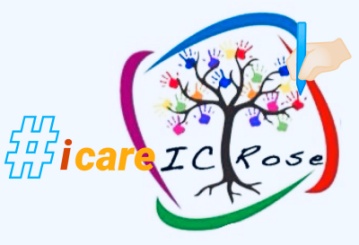 Alla Referente Area Sostegno/Inclusione prof.ssa Adele MaliziaAi Coordinatori dei Consigli di ClasseAgli Atti dell’Istituzione scolasticaSEDEOggetto: Compilazione Modello Rilevazione BES, anno scolastico 2021/2022Il DIRIGENTE SCOLASTICOpro tempore dell’Istituto scrivente per il ruolo ricoperto e le funzioni riconosciute e rivestiteVISTO  la Normativa di specie;RICHIAMATI i pregressi Decreti dirigenziali di Costituzione dei GLO e GLI di Istituto, rispettivamente, in prot. nn. 3440 e 3441, entrambi con titolario 05/10 del 28 ottobre  2021;TENUTO CONTO dell’imminenza dei Consigli di Classe del mese di Novembre.                                                                                              INVITAQuanti in indirizzo, i Docenti Coordinatori delle Classi, di ogni Ordine/Grado, dell’Istituto,  al fine di Adempiere correttamente a quanto previsto dalla Normativa vigente (Direttiva Ministeriale del 27 dicembre 2012 e, successiva, Circolare n.ro  8 del 6 marzo 2013),  a:Compilare il Modello di Rilevazione BES, allegato alla presente Circolare (Allegato a); Approvare, per gli Alunni, già, seguiti con un Piano Didattico Personalizzato , i relativi PDP, anticipatamente, predisposti.Pregasi, infine, ad efficacia ed efficienza dell’azione, a voler inoltrare, il Modello di Rilevazione, in oggetto, compilato in tutte le sue parti, alla prof.ssa Adele Malizia, Referente Area Inclusione/Sostegno,  al personale Indirizzo istituzionale.Allegati: Allegato a) “Scheda Rilevazione BES”Allegato b) “Indicazioni per i Consigli di Classe”Si ringrazia per la cortese collaborazione                                                                                                                                  Il Dirigente scolastico                                                                                                                                   ____________________                                                                                                                                 (Prof.ssa Concetta Smeriglio)                                                                                                                                                         Firma autografa sostituita a mezzo stampa                                                                                                                                                                           ex art. 3 c.2 D.L.gs n. 39/93 con originale agli Atti dell’Ufficio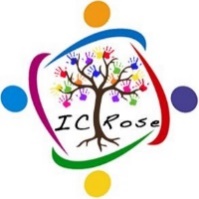 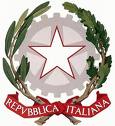 Ministero dell’IstruzioneUFFICIO SCOLASTICO REGIONALE PER LA CALABRIAISTITUTO COMPRENSIVO STATALE  “L.Docimo”Viale Italia ,103 - 87040  ROSE  (CS)Codice Fiscale  80003940782    - Codice Meccanografico CSIC80900LTelefono 0984901068 - Fax 0984901068 -E-Mail: csic80900L@istruzione.itPec csic80900L@pec.istruzione.itSito Web: www.istitutocomprensivorose.edu.it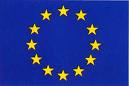 